Lastenboekbeschrijving - MIROX 3GSpiegel bestaande uit een floatglas met op de rugzijde een zilverlaag, beschermd door een epoxy verflaag.  Deze spiegel is kopervrij, formaldehydevrij, heeft een zeer beperkt loodgehalte (< 0,1% - RoHS) en heeft een verhoogde corrosieweerstand.Een milieuvriendelijk productMirox 3G beschikt over het CradletoCradle Certified™ Bronze label.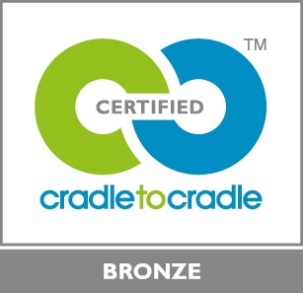 